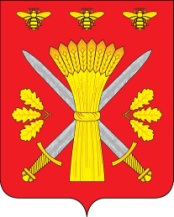 РОССИЙСКАЯ ФЕДЕРАЦИЯОРЛОВСКАЯ ОБЛАСТЬТРОСНЯНСКИЙ РАЙОННЫЙ СОВЕТ НАРОДНЫХ ДЕПУТАТОВРЕШЕНИЕ9 августа 2016 года                                                                                   №  452с. Тросна	В соответствии со ст. 28 Федерального закона №131-ФЗ от 06.10. 2003 «Об общих принципах организации местного самоуправления в Российской Федерации»,  Положением «О публичных слушаниях в Троснянском районе Орловской области»  (в редакции постановления районного Совета народных депутатов от 03. 11. 2005 №142)  Троснянский районный Совет народных  депутатов РЕШИЛ:	1. Провести публичные слушания по проекту решения Троснянского районного Совета народных депутатов «О внесении изменений в Устав Троснянского района Орловской области».	2. Публичные слушания провести в форме слушания в районном  Совете народных депутатов  19 августа  2016 года в 10 часов по адресу: с. Тросна, ул. Ленина, д. 4.	3.  Ответственным за подготовку и проведение публичных слушаний назначить комитет по финансам и налоговой политике.          4.  Данному комитету организовать прием письменных предложений от граждан по проекту решения «Об Уставе Троснянского района Орловской области»   до 18 августа 2016 года 17.00.         	5. Опубликовать данное решение в районной газете «Сельские зори».Глава района, Председатель районного                                                                   Совета  народных депутатов                                                  В. И. МироновПринято на сорок третьем  заседании районного Совета народных депутатов четвёртого созываО назначении публичных слушаний